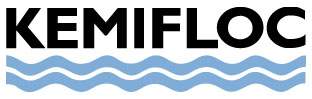 Příloha č. 1 rámcové kupní smlouvy č. 23KS01SK1008 (č. smlouvy BVK: SML/0562/22)Technická specifikace připojení cisteren dopravce, technické parametry pro možnost průjezdu cisternových vozů1. Poloměr zatáčky musí být minimálně 3,5 m.2. Průjezd pro vozidlo musí být minimálně 3,5 m.3. Výška podjezdu nesmí být menší než 4 m.4. Příjezd bude zabezpečen pouze po zpevněných plochách s maximálním sklonem 7 %    a přizpůsobených pro vozidla o celkové hmotnosti 42 tun.5. Příjezdové zpevněné plochy musejí být v zimních měsících protaženy a posypány.6. Celková délka hadic DN 80 pro vyčerpání látky maximálně 16 m od vozidla do výšky max.      8 m.7. Připojení bude provedeno za pomocí rychlospojek podle DIN 28450, PN 16.V Přerově dne		23. 12. 2022			V Brně dne 	22. 12. 2022Prodávající:						Kupující: …………………………………………………………………………………………………………KEMIFLOC a.s.Ing. Michal Novákprokurista a výkonný ředitelKEMIFLOC a.s.Ing. Michal Novákprokurista a výkonný ředitelBrněnské vodárny a kanalizace, a.s.Ing. Daniel Struž, MBApředseda představenstvaBrněnské vodárny a kanalizace, a.s.Ing. Daniel Struž, MBApředseda představenstva